23-Nov-2023 (Ordner für Fotos – Weihnnachtsseite) Nur so nebenbei…Wer Übungen zum Gedächtnistraining sucht, hier gibt es eine ganz Reihe davon und außerdem auch noch Videos für Bewegungsübungen:www.bildung-tirol.at Bereiche  SelbA  Übungen  Gedächtnistraining auswählen oder Bewegungsübungen lt. Video oder Bunte Karten(Hinweis: Die Übungen wie z.B. Gedächtnistraining können nicht am direkt am Computer gemacht werden – Seite kopieren – Übungen machen und dann mit der Lösung vergleichenI) Ordner anlegen:Wir möchten vor Weihnachten noch einmal einen Foto-Kalender gestalten. Dazu brauchen wir einen Ordner und mindestens 13 Fotos. (Deckblatt und 12 Monate)Zuerst einen neuen Ordner anlegen und zwar: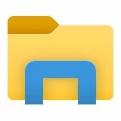 Explorer            öffnenComputeria – Aufgaben 2023-2024 aufrufen und dann – Neuer Ordner – als Bezeichnung Fotos Kalender 2024 eingebenDann gewünschte Bilder suchen und in diesen Ordner kopierenDen Kalender machen wir dann in der nächsten Woche.II) Gestaltungsaufgabe: Weihnachtsgrüße (die als Mailanhang verschickt werden können)Selbstverständlich sind deiner Phantasie keine Grenzen gesetzt, doch würde ich einige Punkte vorschlagen:Hochformat verwenden
Soll ein Gedicht enthalten (evtl. das folgende):

Es treibt der Wind im Winterwalde
die Flockenherde wie ein Hirt,
und manche Tanne ahnt, wie balde
sie fromm und lichterheilig wird.
Sie lauscht hinaus. Den weißen Wegen
streckt sie die Zweige hin bereit
und wehrt dem Wind und wächst entgegen
der einen Nacht der Herrlichkeit.
(Rainer Maria Rilke)
Soll eine Grußformel enthalten wie z.B. Frohe Weihnachten und ein gutes neues Jahr“
Mit Sternen, Bildern usw. verschönern
Ev. einen Rahmen einfügen. Versuche einmal folgendes: Gehe zuerst auf Rahmen und Schattierung – dann auf Seitenrand – und dann auf Effekte. Hier findest du evtl. einen für Weihnachten passenden Rahmen für die ganze Seite.
Für ganz Schnelle: noch eine weitere Seite gestalten 